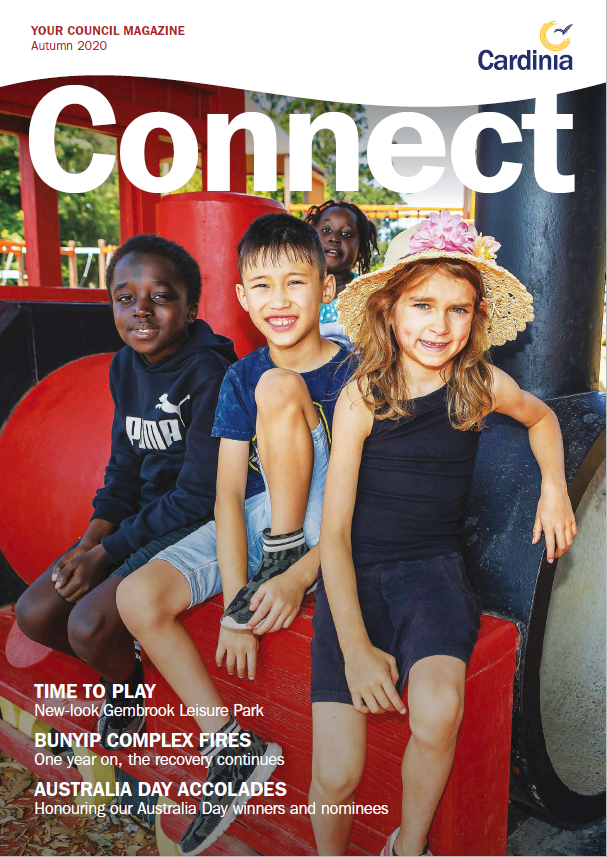 ContentsHelp shape the future of Cardinia Shire	3Mayor’s message	5Bushfire recovery continues	7Top honours for our Australia Day winners	9Plans for My Place	12Waste and recycling	15Time to register for kindergarten	18Register your pet	20Central Ward	22Port Ward	25Book a court system – a hit for Cochrane Park	28Ranges Ward	31World of adventure at Gembrook	34Anzac Dayin Cardinia Shire	36Help shape the future of Cardinia ShireCommunity members will be invited to provide input into developing a new Council Plan for Cardinia Shire Council.There will be a number of ways you can provide input to help shape the priorities of the new plan.The Council Plan sets out a medium to long-term vision for how we will respond to community needs and the opportunities and challenges facing Cardinia Shire.To find out how you can be involved in the community engagement process, visit creating.cardinia.vic.gov.auCardinia Food Circles wins state-wide awardThe Cardinia Food Circles collective impact project was recognised for its outstanding efforts to make a positive change to community health across Victoria at the 2019 VicHealth Awards, winning the ‘Promoting Healthy Eating’ project category.Cardinia Food Circles is a cross-sector collaborative effort to grow a healthy, delicious, sustainable and fair local food system in Cardinia Shire, guided by the Community Food Strategy 2018–26 action plan.The community-led project was initiated by Cardinia Shire Council in partnership with Sustain: The Australian Food Network to build on the work of the Healthy Together Victoria initiative. This has grown to include more than 20 organisations and a wide range of local residents, businesses, industry and community groups including schools to collectively build the evolving Cardinia Food Movement.www.cardinia.vic.gov.au/foodcirclesCreating CardiniaHave you checked out our new online engagement platform yet?Creating Cardinia is the place to find out about current consultations and how you can get involved. You can also check in on the progress of projects for which consultation has already been undertaken.creating.cardinia.vic.gov.auDo it all onlineDid you know that you can pay your rates, register your pet or watch a live Council meeting without leaving the comfort of your home?Simply head to our website to make a payment, report an issue to Council, make an application or find out the latest information about Council services, initiatives and programs.www.cardinia.vic.gov.auFollow us on InstagramFollow @cardiniashirecouncil on Instagram now and join us in #CelebratingCardinia, our people, our places, our community, our shire!www.instagram.com/cardiniashirecouncilOn the coverCohl, Siraj, Nyadak and Siena have fun at Gembrook Leisure Park.Mayor’s messageIt was an honour to recognise our Australia Day award winners and nominees at our Australia Day ceremony.I am proud to be part of a community that has so many dedicated people who selflessly work towards bettering the lives of their fellow Australians. Australia Day is a time for us to recognise and acknowledge the wonderful contribution these dedicated community members make to our shire. Turn to page 5 to read about our winners.This edition also marks one year since the Bunyip Complex fires which had a devastating impact on our community. Though 12 months have passed, our community is still recovering and we remain committed to continuing to support our bushfire-affected community on this journey. Learn more about the work we’re doing in this area on page 4.Council’s draft budget 2020–21 and draft reviewed Council Plan 2020–21 will be placed on public exhibition soon and community members will be invited to provide feedback. We’ve worked hard to ensure a draft budget that reflects our responsible financial management while ensuring important services and infrastructure are also delivered for our growing community. We expect the draft budget and draft reviewed Council Plan to be online in mid-April so head to www.cardinia.vic.gov.au/haveyoursay to find out how you can become involved.There’s lots happening around the shire in the coming months. For a rundown of some of the events taking place, check out the listings on page 16.Mayor Cr Jeff SpringfieldCouncil and town planning meetingsYou are welcome to attend Council and Town Planning meetings held monthly in the Council Chambers, Civic Centre, 20 Siding Avenue, Officer.See our website for meeting dates and times. Meeting agendas are also available on our website prior to the meeting.www.cardinia.vic.gov.au/meetingsWatch it liveAll of our Council meetings are webcast live. Watch Council meetings live or catch up on previous meetings at:www.cardinia.vic.gov.au/webcastBushfire recovery continuesIt has been 12 months since the devastating Bunyip Complex fire that destroyed 29 homes, more than 80 sheds and other buildings, 15,000 hectares and hundreds of kilometres of fencing. Not to mention the impact it had on farms, livestock and animals.For our fire-affected community, the recovery journey continues.In the past year, we have witnessed tremendous community spirit and kindness in action as our community has navigated the road to recovery.Support for local businessesIt can take years to recover from disasters like the Bunyip Complex fire but we can all help by buying local products and using local services where possible.Council has appointed Economic Recovery Officer, Daryl Brooke, to help businesses in the bushfire area with advice, funding options and longterm planning.To find out more, contact Daryl on 1300 787 624.How you can helpshop localhire local tradespeoplespread the word to support local businessesshare positive experiences on social media.Creative bushfire recovery programStories as told by members of our bushfire-affected community will be showcased as part of a regional art recovery program.The program brings together a team of local artists from Cardinia, Baw Baw and Latrobe shire councils to creatively commemorate the 2019 fires. The artists will work with residents affected by the Bunyip Complex fires to tell their stories through a series of creative projects.The team of artists will be mentored by Creative Recovery Network’s Amanda Gibson, who was the project lead on The Tree Project, a nine-metre steel and copper gum tree in Strathewen that was created to commemorate the Black Saturday bushfires.Once the project is complete, it will be showcased in a roving exhibition across the region.www.cardinia.vic.gov.au/recoveryMt Cannibal now openMt Cannibal Flora and Fauna Reserve has reopened.The reserve has been closed since the bushfires in March 2019 for works and natural regeneration to take place.Visitors to Mt Cannibal are asked to respect the continuing regeneration of the reserve by remaining on the walking tracks at all times, and are reminded that dogs are not permitted in the reserve.www.cardinia.vic.gov.au/mtcannibalTop honours for our Australia Day winnersCardinia Shire Council congratulates the shire’s Australia Day 2020 award winners and nominees.The winners were announced at our Australia Day awards and citizenship ceremony at the Cardinia Cultural Centre where we also welcomed the newest citizens to the shire.Council thanks all the Australia Day winners and nominees for their commitment and valuable contribution to the Cardinia Shire community.Citizen of the Year – Luke WilliamsAs the lead Pastor for Follow Church and a driving force behind The Bless Collective initiative, Luke is an inspiration to all as he has worked to ensure that Cardinia Shire’s most vulnerable residents have somewhere to turn in hard times.Senior Citizen of the Year – Robert PorterRobert has been recognised for his volunteer activities in the local community, including his role as the chair of the Officer Recreation Reserve for more than 40 years. He has also held positions with the Officer and District Community Association, the Officer Union Church and the Officer Primary School Council.Young Citizen of the Year – Jayden Kruzicevic-KingAs a youth helper at the 1st Cockatoo Scout Group, Jayden assists program leaders with the Joeys program. He also collects plastic bottle tops for not-for-profit organisation Envision Hands, and is a regular helping hand at Cockatoo Market, Monbulk Cricket Club and Cockatoo Primary School.Community Event of the Year – Cardinia Australia Day Event 2019The Cardinia Australia Day Event is a much-loved event organised by the Lakeside Residents’ Group. Last year the event attracted about 3,000 people from across the shire and gave many new Australian citizens and their families the opportunity to stay on to enjoy an afternoon of Australian culture.www.cardinia.vic.gov.au/AustraliaDayNominate now: Stan Henwood AwardNominations are now open for the 2020 Stan Henwood Award.The award is presented each year to a person who has made a positive, long-term contribution to the Cardinia Shire community through volunteer service. It honours the late Stan Henwood OAM and his lifetime contribution to the township of Tynong and the wider community.Nominations close on Monday 6 April at 4pm. The winner will be announced at the Mayor’s volunteer reception dinner held on 28 May.www.cardinia.vic.gov.au/stanhenwoodWalk against racismThe shire’s Culturally and Linguistically Diverse (CALD) Advisory Committee is planning a number of walks to support the national Racism. It Stops With Me campaign.The walks aim to raise awareness and will be held at various locations in the shire during the lead up to Harmony Day in March.www.cardinia.vic.gov.au/reportracismPlans for My PlaceCardinia Shire Council’s My Place youth centre has received a funding boost.The $6 million project will be jointly funded by the Victorian Government’s Growing Suburbs Fund ($3 million), the Australian Government’s Community Health and Hospitals Program ($1.5 million) and Cardinia Shire Council ($1.5 million).A new facility will be designed to meet both the immediate and future needs of young people and youth service providers.The centre will be a multi-use space for young people to access a range of support services, social activities, personal development, life skill and job readiness programs, along with education and training.Leading the wayOur Youth Services Team is leading the way delivering programs and activities that support young people who identify as LGBTIQ+.Council received funding from VicHealth to mentor two other councils to replicate and implement our Safe and Supported program. This program, which has run in the shire for two years, engages and supports young people who identify as LGBTIQ+ and their communities.Other initiatives include:Sharing our knowledge and programs with other councils at local government events.Forming an LGBTIQ+ Internal Action Group that has a list of actions including seeking Council endorsement for an inclusive statement for Council’s website and publications, partnering with Casey Cardinia Libraries to feature inclusive literature, and continuing to host LGBTIQ+ inclusive events.Running the weekly Be Ur Self social support program for young people aged 14-24 who identify as, or support, LGBTIQ+ people.Providing sporting facilities that are welcoming and inclusive for all. New sporting facilities incorporate universal design amenities which include gender-neutral accessible change rooms with amenities.Celebrate Youth WeekYoung people in the shire are invited to celebrate Victorian Youth Week from 3-12 April.A number of events being held locally including a Harry Potter Party for young people aged 12 years and older as well as the My Place Good Choices Awards.For more information phone My Place youth centre on 1800 496 884.Meet our young leaders for 2020Nine young people have been chosen to take part in our Youth Council Learning and Leadership Program for 2020.The program, now in its third year, gives participants opportunity to gain insight into how local government works and to build on their existing leadership and advocacy skills. They will elect a chair and deputy chair, visit Parliament House, attend and run monthly meetings with the support of councillors and Council’s youth engagement officer, and be supported to develop and achieve group and individual goals for the year.www.cardinia.vic.gov.au/youthcouncilFusion funThe Fusion Program is giving young people opportunity to participate in fun activities, make new friends and connect with local youth workers in a safe and supported environment.The social program for young people aged 12-17 years is run by our Youth Services Team at the Officer Community Hub every Tuesday from 3.30-5pm. Young people are involved in planning the activities.Phone My Place on 1800 496 884Waste and recyclingBin education programResidents are being recognised for their recycling efforts.Our bin educators are out and about rewarding great recyclers with silver stars on their recycling bins, giving these households the chance to go into the draw to win a $25 supermarket gift card. Feedback is also being offered to residents who may need a little extra help.Some of the incorrect items found in recycling bins have included:plastic bagsfood wastegarden wastenappiesclothing and shoesdog bedswww.cardinia.vic.gov.au/recyclingRecycling updateKerbside recycling is back on track, with 100 per cent of kerbside recycling collections now being collected and processed by Polytrade Recycling.Polytrade does not accept plastic bags or soft plastics. These can be taken to supermarkets to be recycled through the REDcycle program or placed in your rubbish bin.This is a short-term contract while we continue to work with the Metropolitan Waste and Resource Recovery Group and other councils on a long-term group contract.Hard wasteThe autumn hard waste collection will be held in late April, so keep an eye out for your flyer or check our website for your allocated collection week.Following this collection, we will move to a bookable service from July. Each household will be able to book two collections per year at a time that suits them.www.cardinia.vic.gov.au/hardwasteWhat happens to green waste?Have you ever wondered what happens to your garden prunings and grass clippings after they’re collected?The contents of your green waste bin, along with items collected at our green waste drop-off events, are taken to a facility to be turned into compost. This compost is used to nourish Victorian farms, helping feed our soil and grow our food.Free chemical and drumMUSTER drop-offSaturday 18 April, Cardinia Shire Council depot, 18 Purton Road, PakenhamSafely dispose of household and garden chemicals such as pesticides and cleaners from 9am–2pm.www.sustainability.vic.gov.au/detoxyourhomeDrumMuster will collect empty eligible agriculture and veterinary drums between 9am–12pm. All items must have the DrumMuster logo.www.drummuster.org.auGreen waste drop-offThe next green waste drop-off events will be held in Pakenham from 17–20 April and in Lysterfield from 1–4 May. You’ll be asked to provide photo identification with a Cardinia Shire address and can drop off residential amounts of green waste in a personal vehicle (non-commercial).www.cardinia.vic.gov.au/greenwastedropoffFood waste – order your green bin nowIf you have a green waste bin, you will be able to add all cooked and uncooked food to your bin later this year.From 1 October all households with a green waste bin will receive a resource pack to start diverting food waste from landfill as part of our new food and green waste service. If you don’t have a green waste bin, you can order one online or phone 1300 787 624.www.cardinia.vic.gov.au/greenwasteTime to register for kindergartenRegistrations for three and four-year-old kindergarten places for 2021 are now open.Cardinia Shire Council operates a central kindergarten registration process on behalf of community kindergartens in the shire.Four-year-old kindergarten programs are partially funded by the Victorian Government for 15 hours per week for children who are four years old on or before 30 April in the year they attend. Three-year-old kindergarten programs are available for children from three years of age and are currently not government funded.Some children may be eligible for a free or low cost three-year-old program under the Victorian Government’s Early Start Kindergarten initiative.Applications for three and four-year-old kindergarten places that are received before 5pm on Friday 26 June will be included in first round offers. Remember to check and update your placement preferences, contact details and application information via the central registration portal.www.cardinia.vic.gov.au/kindergartenEnsuring an inclusive communityCardinia Shire Council has adopted a new Cultural Diversity Action Plan 2019-23 to build on our commitment to our culturally and linguistically diverse communities.The new action plan will guide our work in this area over the next four years, focussing on inclusion, partnership building, strengthening community participation, and promoting and celebrating diversity.We are proud of our shire’s rich cultural diversity and are committed to ensuring an inclusive and connected community for all. This plan will help us in our work to foster an accessible and welcoming community and to provide support and opportunities for residents from culturally, linguistically and religiously diverse backgrounds.We thank everyone who provided input into the development of, and feedback on, the new action plan and look forward to working with our new and emerging communities over the next four years.www.cardinia.vic.gov.au/culturaldiversitySupporting seniorsThe Forget-Me-Not dementia-friendly cafe at Koo Wee Rup aims to bring together people living with dementia and their loved ones in a supportive and understanding environment.Upcoming cafe dates are 7 April (Easter), 26 May (sing-along) and 7 July (Christmas in July). The cafe is held at the Hewitt Eco House Community Room, 215 Rossiter Road, Koo Wee Rup, 10am-12pm. For more information contact Angelique on 5997 9792 or jauffreta@krhs.net.auTo learn more about other events and initiatives for seniors in the shire, check out the next edition of Council’s Ageing Well newsletter, due to be distributed the first week of May. This edition will focus on the valuable contribution made by of our many senior community volunteers.Register your petPet registrations and renewals are due by Friday 10 April.Domestic dogs and cats in the shire over the age of three months must be registered with Council. If you register your pet on or before three months of age and provide written proof of its date of birth, registration is free for the first year.Pets must be microchipped before they are registered and cats must be desexed. If your dog is desexed you will pay a reduced fee.If your pet has already been registered with Council, you will receive a renewal notice.www.cardinia.vic.gov.au/petsFree immunisationsImmunisation is a simple, safe and effective way to protect against many diseases.Immunisation from an early age is highly recommended as it helps protect children from many serious infections and diseases. Routine childhood immunisations are provided free of charge as part of the National Immunisation Program.Cardinia Shire Council hosts day and evening community immunisation sessions every month at Nar Nar Goon, Beaconsfield, Pakenham, Emerald and Gembrook.Council also works with local secondary schools to administer immunisations. All vaccinations administered by Council are reported to the Australian Immunisation Register.www.cardinia.vic.gov.au/immunisationsPool legislationRecent changes to Victorian Government legislation means that if you own a pool or spa that can hold a depth of more than 300 millimetres, you have until 1 June to register it.The Victorian Government legislation also requires owners to have spa and pool safety barriers inspected by a building/pool inspector every four years.www.cardinia.vic.gov.au/poolsparegistrationCentral WardRoads updateA number of roads in Central Ward are being resurfaced as part of our annual program to maintain and improve our road network.Resurfacing works are proactive works to help prolong the life of the road and prevent water damage to the road, which can cause potholes and other issues that are expensive to repair.Among the roads in Pakenham to be resurfaced are the Leigh Drive roundabout at Ben Drive, McGregor Road, Ebony Drive, Maria Crescent, Shearwater Drive, and Parman Avenue.For a full list of roads to be resurfaced, visit our website.www.cardinia.vic.gov.au/sealedroadsSolar upgrades for children’s centreA new solar energy system at Hollins Children’s Centre in Pakenham will help reduce energy costs and the facility’s impact on the environment.The 40kW solar energy system features 128 solar electricity panels that will save approximately $8,000 in energy costs per year for Council and the kindergarten. The system will also reduce greenhouse gas emissions by approximately 53 tonnes of CO2e per year – the same annual emissions as 13 average cars.This new solar energy system is part of Council’s commitment to improving efficiency and reducing environmental impacts of its facilities to achieve zero net emissions by 2024, as outlined in our Aspirational Energy Transition Plan.Lakeside pavilion upgradedThe pavilion at Lakeside Recreation Reserve in Pakenham has been upgraded to support female participation in sport.The project, valued at more than $113,000, was undertaken late last year and included the upgrade of the internal amenities. Works included converting the amenities from male change rooms to unisex change rooms with showers and toilets.Cardinia Life upgradesThe indoor courts at Cardinia Life have been resealed and are available for casual shooting and competition.Four of the centre’s indoor courts have been drum sanded and the remaining four courts, which were drum sanded in 2018, have been resealed to provide an improved surface for players.These latest improvements are in addition to the recent installation of new LED lighting and dehumidification upgrades that have increased the energy efficiency of the aquatic centre. The high efficiency LED lights brighten the pool hall and reduce energy costs while the dehumidification unit controls the moisture and temperature of the pool area.www.cardinia.vic.gov.au/cardinialifeJames Bathe Recreation Reserve opening soonPakenham’s newest district-level sport and recreation reserve will be open to the community soon.The new facilities at James Bathe Recreation Reserve are scheduled to be open and available for bookings from mid-April. The sports ovals are expected to be ready for use in the 2020-21 summer season.The reserve features two sports ovals, two netball courts, a community and sports hub, a playground with skate facilities, multi-purpose cricket practice nets and multi-use ball court, walking paths, open space areas and wetlands, shelters, barbecue areas and car parking.The project has been funded by Council ($10.3 million), the Victorian Government’s Community Sports Infrastructure Fund ($513,442) and Growing Suburbs Fund ($500,000).For enquires regarding the sporting facilities, email recreation@cardinia. vic.gov.au and for information about hiring the community spaces, contact 1300 787 624 or email communityplaces@cardinia.vic.gov.auwww.cardinia.vic.gov.au/jamesbatheCr Collin Ross
0428 598 491
c.ross@cardinia.vic.gov.auCr Jodie Owen
0427 294 893
j.owen@cardinia.vic.gov.auCr Carol Ryan
0418 130 851
c.ryan@cardinia.vic.gov.auCr Michael Schilling
0418 845 798
m.schilling@cardinia.vic.gov.auPort WardLang Lang Community Recreation Reserve nears completionThe major recreation and sporting precinct Lang Lang Community Recreation Reserve is nearing completion.The reserve will feature sporting facilities, multipurpose community spaces, sporting ovals and other open spaces for recreational activities.The pavilion features accessible change rooms and amenities for netball, cricket and football, a gym, community space, kitchen, umpires’ facilities and storage space.Development of the reserve has also included construction of two football/ cricket ovals, cricket practice nets, four netball courts and car parking.The $13.5 million project has been funded by Council ($8.7 million), Our Community Company, franchiser of Lang Lang Community Bank ($3.3 million) and the Australian Government’s Building Better Regions Fund ($1.5 million).www.cardinia.vic.gov.au/majorprojectsBunyip Recreation Reserve pavilion updateConstruction of the new soccer pavilion at Bunyip Recreation Reserve is almost complete.The pavilion will feature unisex universally-accessible change rooms for players and umpires, a first aid room, kitchen/canteen, multi-purpose room for club activities and community hire, and storage spaces.The pavilion will be home to Bunyip Strikers Soccer Club and will ensure the club can accommodate the growing local participation in soccer, including junior and female players.The $2.76 million project is jointly funded by Council ($1.86 million) and the Australian Government’s Building Better Regions Fund ($900,000).www.cardinia.vic.gov.au/majorprojectsPlanning for the futurePakenham South Employment Precinct Structure PlanThe Pakenham South Employment Precinct Structure Plan (PSP) is for 185 hectares of employment land located south of the South East Business Park and south west of the Pakenham Livestock Exchange.It is proposed the regionally-significant employment precinct will include:industrial land to provide for approximately 3,500 jobsa small commercial centre adjacent to public open spaceshared paths and public open space reservesbus-capable roads.Following consultation with relevant agencies, authorities and landowners, the community will be invited to provide feedback as part of the public exhibition period.Officer South Employment Precinct Structure PlanThe Victorian Planning Authority (VPA) and Council have started work on the Officer South Employment Precinct Structure Plan, which covers 1069 hectares south of the Princes Freeway adjacent to the proposed Officer town centre.The PSP will set the vision for developing a new community that will:deliver a large-scale regionally significant employment precinctprovide business opportunitiesenable more people in the shire to live and work locally.As the project progresses, updates will be available on the VPA website at www.vpa.vic.gov.au/project/officersouth- employment/Residents and interest groups will have the opportunity to provide feedback.Phone: 1300 787 624.Book a court system – a hit for Cochrane ParkBooking a tennis court at Koo Wee Rup’s Cochrane Park is as easy as the click of a button following the launch of our ‘book a court’ online system.Simply go to our website and use the ‘book a court’ function to reserve a time to use the courts. Once the hire process is complete, participants need to enter their unique code (given to them on payment) at the tennis court gate.Cochrane Park is at 243 Rossiter Road, Koo Wee Rup.www.cardinia.vic.gov.au/kooweeruptennisclubKoo Wee Rup oval upgradesReconstruction of the Koo Wee Rup Primary School oval and adjacent Koo Wee Rup Secondary School oval is complete, with grass now being established on both grounds.The primary school oval upgrade includes new sub-surface drainage, replacement of the cricket pitch and two new cricket nets. The Victorian Government has contributed $100,000 towards the primary school oval upgrade and Council contributed $50,000.The secondary school oval upgrade includes new sub-surface drainage and irrigation, flood lighting, a bore installation, power upgrade and lighting of the synthetic hockey pitch to meet Australian Standards. Design of a new pavilion will commence soon. The secondary college upgrade is funded by the Victorian Government’s Department of Education ($1.6 million), with $800,000 allocated for the oval upgrade works.The oval upgrades will allow Koo Wee Rup cricket and football clubs to expand their player numbers, and will provide additional oval space for both clubs for training.Cr Graeme Moore – Deputy Mayor
0400 167 844
g.moore@cardinia.vic.gov.auCr Ray Brown
0419 953 198
r.brown@cardinia.vic.gov.auRoads updateCouncil undertakes an annual road resurfacing program to extend the life of local roads and improve our local road network.Resurfacing works are proactive works to prevent water damage to the road, which can cause potholes and other issues that are expensive to repair.In Port Ward, three priority roads will be reconstructed:Caldermeade Road, Caldermeade – Railway Road to South Gippsland Highway, and west from no.170 to the driveway at no.110.Tynong-Bayles Road, Bayles – end of seal widening to Ropers Lane.Seven Mile Road, Koo Wee Rup North – Bunyip River Road intersection to 165 metres south of Whitta Lane.A number of roads across the ward will also be resurfaced, including Nine Mile Road, Tynong; Bailey Boulevard, Koo Wee Rup; Bessie Creek Road, Nar Nar Goon North; and Tonimbuk Road, Tonimbuk. For a full list of roads to be resurfaced, visit our website.www.cardinia.vic.gov.au/sealedroadsSafety improvementsCouncil will install 3.6 kilometres of guardrail on Main Drain South Road in Bunyip to improve road safety between Evans Road and Little Road. Council received a grant from the Australian Government’s Blackspot Program to deliver the $500,000 project, which is expected to be completed in the coming months.Ranges WardPepi’s Land progressA new netball pavilion for Pepi’s Land, Emerald, is a step closer now that Council has awarded the tender for the construction of the facility.The $1.925 million development will provide a new building with netball change rooms, umpire change rooms, internal and external accessible amenities, office space, storage space, social area and kitchen, as well as external covered spectator areas and pedestrian paths.The new pavilion will ensure the facilities will service and support the needs of our community into the future.Intersection upgrades for Princes HighwayA number of intersections along the Princes Highway will be upgraded to reduce congestion and travel time and accommodate increased traffic and development into the future.Princes Highway intersections earmarked for upgrade as part of the first stage of the project are Beaconsfield Avenue/Glismann Road and O’Neil Road. Other intersections planned for future upgrade include Brunt Road, Bayview Road, Tivendale Road, McMullen Road, Arena Parade and Thewlis Road.The Australian Government is contributing $17.8 million towards the upgrades and Council will fund $8.5 million in 2022-23 and $7.9 million in 2023-24.Council has commenced the detailed designs of the two Beaconsfield intersections as part of Stage 1.Hills Hub brings community togetherThe Hills Hub development will soon be open to the community.The new multi-purpose facility will provide diverse meeting and activity spaces for the community and will bring together a range of new and existing community groups, programs and services under one roof.The project has received funding from the Australian Government’s National Stronger Regions Fund ($1.5 million), the Victorian Government’s Growing Suburbs Fund ($1.5 million), the Dandenong Ranges Community Bank Group ($250,000) as well as Council.Hills Hub is at 400A Belgrave- Gembrook Road, Emerald.Hills’ road sealingApproximately 100 kilometres of unsealed roads in Cardinia Shire will be sealed over the next 10 years as part of the Hills’ Road Sealing Project.The Australian Government has committed $150 million in funding to Council over nine years to seal priority roads in the hills and to help subsidise residential contributions to special charge schemes.Council has developed a list of almost 150 priority roads to be sealed and will soon begin consultation with landowners. Townships being considered include Avonsleigh, Beaconsfield, Clematis, Cockatoo, Dewhurst, Emerald, Gembrook, Guys Hills, Menzies Creek, Mount Burnett, Nar Nar Goon North, Pakenham Upper and Upper Beaconsfield.Council will soon undertake preplanning and design works and construction of the first roads is expected to start in early 2021.www.cardinia.vic.gov.au/sealedroadsNew netball courtsTwo new netball courts featuring professional, competition-level acrylic surfacing are being constructed at Gembrook Recreation Reserve. The $505,000 upgrade project will also include new lighting, shelters and fencing.World of adventure at GembrookFun for all ages abounds at the newly upgraded Gembrook Leisure Park.Upgrades to the park include:a play space with accessible play elements and adventure play options including flying foxa new skate park with hangout spacepassive lawn area with barbecue shelters and picnic tablespathway connections into and through the parkadditional sealed accessible parking on Beenak East Roadrefurbished public toilets.The project was jointly funded by Cardinia Shire Council ($500,000), the Australian Government’s Building Better Regions fund ($500,000) and the Victorian Government’s Growing Suburbs Fund ($500,000).www.cardinia.vic.gov.au/parksandplaygroundsGrants support community projectsTwo projects in Ranges Ward are a step closer to reality thanks to a funding boost from the Victorian Government’s Growing Suburbs Fund (GSF).The construction of a child and family centre at Rix Road will provide a range of services to support children and families including early childhood education, care, health, and support services.The Victorian Government’s funding contribution of $1.5 million will significantly contribute to this $6 million project.The Victorian Government has also contributed $2.2 million towards the development of the Officer District Park. The project will have a unique adventure focus and provide a range of recreational opportunities currently under-provided for in this region, including a regional skate facility, mountain boarding facilities, a district play space, adventure trails, cafe, public amenities, an extensive path network, wetlands, boardwalk area and fitness zone. This $5 million project will be jointly funded by Cardinia Shire Council.Cr Jeff Springfield – Mayor
0427 383 810
j.springfield@cardinia.vic.gov.auCr Brett Owen
0418 993 370
b.owen@cardinia.vic.gov.auCr Leticia Wilmot
0427 135 879
l.wilmot@cardinia.vic.gov.auSkate park takes shapeWork on the new and improved BMX and skate facilities at Alma Treloar Reserve in Cockatoo is nearing completion.The $350,000 project has included construction of a new BMX pump track and a major upgrade to the existing skate park.We thank the community members who provided feedback on the draft concept plan for the project.Anzac Dayin Cardinia ShirePay your respects to the men and women who have served our country at one of the commemorative ceremonies being held across the shire. For event information visit:www.cardinia.vic.gov.au/eventsWhat’s onwww.cardinia.vic.gov.au/eventsThe Changing Faces of Cardinia exhibitionPakenham Library
On exhibition during MarchPakenham twilight movieToomuc Recreation Reserve,
Princes Highway, Pakenham
Saturday 7 March 6.30–11pmPakenham ShowPB Ronald Reserve, John Street,
Pakenham.
Free entry.
Saturday 21 March 9amBunyip Agricultural ShowBunyip Showgrounds and Recreation Reserve, 
Nar Nar Goon-Longwarry Road, Bunyip
Sunday 22 March 9am–3pmDownton Abbey movie screeningCardinia Cultural Centre
Wednesday 25 March 11amCelebrate Neighbour DaySunday 29 March
www.neighbourday.orgPAVE FestivalVarious venues around Emerald
29 March – 5 April www.pave.org.auEmerald FunfestEmerald town centre
Sunday 29 March 10am–4pmArt Expression sessionPakenham Library
Monday 6 April 2–3pmA taste of GembrookMain Street, Gembrook
Saturday 18 April 10am–4pmMission SongsCardinia Cultural Centre
Wednesday 22 April 11amYakkerboo FestivalPB Ronald Reserve, John Street,
Pakenham
Saturday 18 April 5–9.30pm
Sunday 19 April 9.30am–4pmWalk On ByCardinia Cultural Centre
Wednesday 6 May 11amArt Show PakenhamCardinia Cultural Centre
Friday 29 May to Sunday 7 June
Opening night Friday 29 May 7pmMake and Create SpacePakenham Library
Tuesday 26 May 4–6pmThe Community Grocer6B Henry Street
Every Saturday 9am–1pmCockatoo Country MarketCommunity Complex Hall, 
Alma Treloar Reserve, 
77 Pakenham Road, Cockatoo
First Saturday of the month
8.30am–1.30pmEmerald Grow It, Bake It, Make ItThe Gem Community Arts Centre, 
19 Kilvington Drive, Emerald
First Sunday of the month 9am–2pmEmerald Market1 Kilvington Drive, Emerald
Third Sunday of the month 9am–3pmPakenham Community MarketPakenham Football Club, Toomuc Reserve, 
Princes Highway, Pakenham
Third Sunday of the month 8am–1pmGembrook MarketGembrook Community Centre, 
Pakenham-Gembrook Road
Fourth Sunday of the month 9am–2pmBunyip Community MarketBunyip Recreation Reserve, 
Longwarry-Nar Nar Goon Road
Last Sunday of the month 8am–1pmCardinia Shire CouncilCustomer Service Centre
20 Siding Avenue, Officer
Open Monday to Friday, 8.30am–5pmPostal address:
PO Box 7, Pakenham 3810Phone: 1300 787 624Email: mail@cardinia.vic.gov.auWeb: www.cardinia.vic.gov.auTTY users: 1300 677 then ask for 1300 787 624Speak and Listen users: 1300 555 727 then ask for 1300 787 624After-hours emergencies: 1300 787 624Facebook: 
www.facebook.com/cardiniashirecouncilTwitter: 
www.twitter.com/cardiniashireLinkedin: 
www.linkedin.com/company/cardinia-shire-councilInstagram: 
www.instagram.com
cardiniashirecouncilPublished by Cardinia Shire Council. © 2020. All rights reserved. Every effort has been made to ensure the information in this publication is correct at the time of print, however Council is not responsible for subsequent